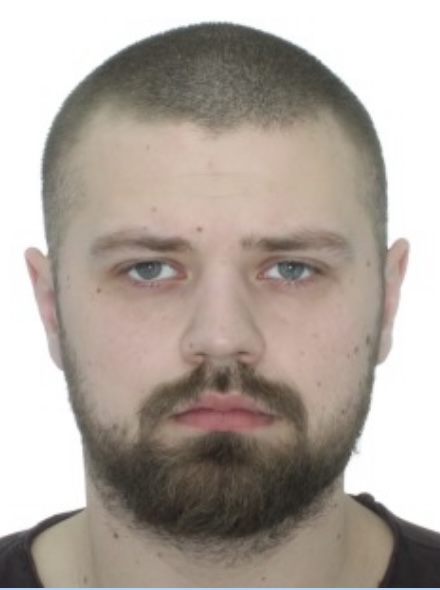 Мінін Микита ОлександровичОбіймана посада: завідувач відділу прийому абітурієнтів в Харківський інститут ПрАТ «ВНЗ» МАУП» з 2016р – по теперішній час.Освіта: диплом магістра права Національного юридичного університетудиплом магістра психології ПрАТ «ВНЗ» МАУП»https://orcid.org/0009-0002-7357-3478 